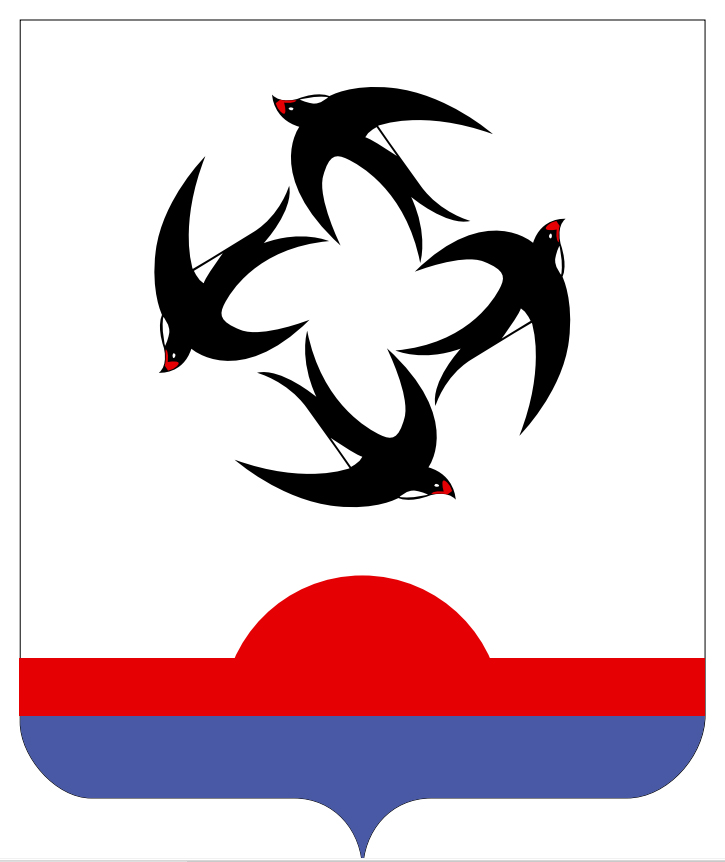 АДМИНИСТРАЦИЯ КИЛЬМЕЗСКОГО РАЙОНАКИРОВСКОЙ ОБЛАСТИПОСТАНОВЛЕНИЕ02.03.2022								                                 № 73пгт КильмезьО внесение изменений в постановление администрации Кильмезского района от 03.11.2020 № 401       Администрация Кильмезского района ПОСТАНОВЛЯЕТ:       Внести в постановление администрации Кильмезского района Кировской области от 03.11.2020 № 401 «Об утверждении схемы размещения торговых объектов на территории Кильмезского муниципального района на            2021-2028 гг.», следующие изменения:       В текстовой части схемы размещения нестационарных торговых объектов на территории Кильмезского района Кировской области на       2021-2028 гг., утвержденной приложением № 1, строки под учетными номерами 4 и 9 исключить.И.о. главы администрацииКильмезского района                                                                        Т.Н. Чучалина__________________________________________________________________ПОДГОТОВЛЕНО:Главный специалистпо экономике и прогнозированию                                          М.А. Новокшонова02.03.2022СОГЛАСОВАНО: Начальник управления планированияи экономического развития                                                         Г.П. Четверикова02.03.2022ПРАВОВАЯ ЭКСПЕРТИЗА ПРОВЕДЕНА:Консультант по правовым вопросам                                                   Е.В. Бурова02.03.2022ЛИНГВИСТИЧЕСКАЯ ЭКСПЕРТИЗА ПРОВЕДЕНА:Управляющий деламиадминистрации района, заведующийотделом организационнойи кадровой работы                                                                             М.Н. Дрягина02.03.2022РАЗОСЛАТЬ: Администрация района – 1, УПЭР – 1.ВСЕГО: 2 экз.